SEQUÊNCIA DIDÁTICA 2 Componente curricular: Ciências da NaturezaAno: 7º          Bimestre: 2ºTítulo: Animais invertebradosConteúdosPrincipais características externas dos grupos de invertebrados.Relação entre grupos de invertebrados e a espécie humana.Montagem de minhocário.Ciclo de vida dos insetos.Lagartas que provocam queimaduras na pele.ObjetivosConhecer as principais características dos diferentes grupos de invertebrados.Reconhecer as principais relações estabelecidas entre a espécie humana e os diferentes grupos 
de invertebrados.Compreender a importância das minhocas e aprender a montar um minhocário.Compreender o ciclo de vida dos insetos.Conhecer algumas lagartas que podem provocar queimaduras na pele.Objetos de conhecimento e habilidades da BNCCProgramas e indicadores de saúde pública são o objeto de conhecimento desta sequência didática. A proposta trabalha a habilidade da BNCC EF07CI09, segundo a qual os alunos devem aprender a interpretar 
as condições de saúde da comunidade, cidade ou estado, com base na análise e comparação de indicadores de saúde (como taxa de mortalidade infantil, cobertura de saneamento básico e incidência de doenças de veiculação hídrica, atmosférica, entre outras) e dos resultados de políticas públicas destinadas à saúde.Número de aulas sugeridas3 aulas (de 40 a 50 minutos cada).AULA 1Objetivos específicosConhecer as principais características dos diferentes grupos de invertebrados.Reconhecer as principais relações estabelecidas entre a espécie humana e os diferentes grupos de invertebrados.Recursos didáticosLivro do Estudante (capítulo 5); computadores com acesso à internet. EncaminhamentoEsta aula deve ser realizada, preferencialmente, no laboratório de informática da escola. Caso isso não seja possível, disponibilize para a turma livros e revistas que contenham informações sobre os diferentes grupos de invertebrados. Comece a aula orientando os alunos a trabalhar em duplas. No laboratório de informática, eles deverão acessar o site <https://escola.britannica.com.br/levels/fundamental/article/invertebrado/481575> (Acesso em: ago. 2018.). Ao explorar essa página da internet, os alunos encontrarão informações importantes e básicas sobre os diferentes grupos de invertebrados. Para que não percam o foco da pesquisa, peça às duplas que selecionem as informações solicitadas no quadro abaixo.(continua)(continuação)Observe que o quadro já está preenchido com as respostas esperadas. Reproduza-o na lousa com os campos para resposta em branco.Para finalizar a atividade, verifique o correto preenchimento do quadro pelas duplas.Como atividade complementar, você pode organizar uma visita com os alunos a um aquário público para que eles possam aprender ainda mais sobre os animais estudados. Esse tipo de experiência contribui para o desenvolvimento da habilidade de observação, registro e organização das informações. Para finalizar a atividade, verifique o correto preenchimento do quadro pelas duplas. Para acompanhar a aprendizagem, promova um campeonato de respostas entre as duplas. Você pode fazer perguntas sobre as informações do quadro e as duplas que souberem responder levantam a mão. Caso mais de uma dupla se manifeste ao mesmo tempo, faça um sorteio para decidir quem vai responder (você pode numerar as duplas e sortear papeizinhos com os números, por exemplo). Cada resposta correta vale um ponto. Estipule o tempo de duração da atividade e, ao final, anuncie a dupla vencedora.AULA 2Objetivo específicoCompreender a importância das minhocas e aprender a montar um minhocário.Recursos didáticosLivro do Estudante (capítulo 5); computadores com acesso à internet; material para construção de um minhocário. EncaminhamentoO objetivo desta aula é montar um minhocário. Os alunos terão a oportunidade de estudar as minhocas e compreender sua importância, além de criar um aparato que simula seu hábitat. As minhocas abrem galerias no solo, promovendo sua aeração, e, por serem detritívoras, consomem restos de alimentos, que são eliminados nas fezes e decompostos por bactérias, transformando-se em um adubo muito rico. Caso os alunos se interessem, é possível começar um trabalho com horta na escola, e o lixo orgânico produzido diariamente poderá ser usado como alimentação das minhocas.Inicie a aula com uma roda de conversa. Pergunte se os alunos sabem que a maior parte do lixo produzido no Brasil é formada por restos de alimentos e outros materiais orgânicos. Em seguida, pergunte o que poderia ser feito para reduzir a produção desse tipo de lixo. Caso nenhum aluno mencione o minhocário, apresente essa proposta. Em seguida, sugira a construção de um minhocário na escola. É fácil encontrar orientações na internet. Uma possibilidade é seguir as instruções disponíveis em <https://educador.brasilescola.uol.com.br/estrategias-ensino/minhocario.htm> (Acesso em: ago. 2018.). Após providenciar o material necessário, construa o minhocário com os alunos. A atividade pode ser realizada no pátio, de forma demonstrativa. Depois de pronto, o minhocário pode ser levado para um local mais adequado, próximo à cozinha ou em uma área verde da escola, por exemplo. Quando já estiver em uso, faça visitas regulares ao minhocário com os alunos, sempre solicitando que registrem suas observações no caderno. Aproveite tanto o momento da construção como o das visitas para explicar à turma como os restos orgânicos se transformam em adubo.Como atividade complementar, é possível cuidar das plantas da escola utilizando, como adubo, o húmus e o chorume produzidos pelo minhocário. Os alunos podem ajudar na manutenção do jardim ou até criar uma pequena horta, por exemplo. Para acompanhar a aprendizagem, verifique se os alunos entenderam como os restos de alimentos se transformam em adubo. Você pode pedir a eles que respondam a algumas questões; por exemplo: “Como as minhocas atuam na transformação dos restos de alimentos em adubo?”; “Outros seres vivos participam desse processo? Quais?”; “Por que um solo sem minhocas tende a ser mais pobre em nutrientes?”.AULA 3Objetivos específicosCompreender o ciclo de vida dos insetos.Conhecer algumas lagartas que podem provocar queimaduras na pele.Recursos didáticosLivro do Estudante (capítulo 5); computadores com acesso à internet. EncaminhamentoCom a turma reunida, faça a leitura compartilhada do texto jornalístico “Acidentes com lagartas aumentam 35%”, disponível em <http://www.jornaldebrasilia.com.br/brasil/acidentes-com-lagartas-aumentam-35/> (Acesso em: ago. 2018.). Sempre que considerar necessário, interrompa a leitura para esclarecer as dúvidas ou acolher os comentários dos alunos. A lagarta é uma das fases do ciclo de vida de alguns insetos. Portanto, essa é uma excelente oportunidade de relacionar um conteúdo específico de Ciências da Natureza a situações do cotidiano. Para acompanhar a aprendizagem, após a leitura, estabeleça um diálogo com os alunos para avaliar a interpretação do texto. Você pode partir das seguintes questões:A qual grupo de invertebrados pertencem as lagartas?Como ocorre o ciclo de vida desses animais? Quantos casos de acidentes com lagartas foram registrados em 2016? E em 2017?Quais são as hipóteses levantadas pelos especialistas para explicar o aumento de acidentes com lagartas?Quais são os principais sintomas desencadeados pelo contato da pele com as 2 espécies descritas no texto?Quais são os procedimentos para evitar o contato com essas lagartas?Vocês conhecem algum caso de acidente com lagartas?Como atividade complementar, peça que escrevam uma frase e façam um desenho para uma campanha educativa sobre os cuidados que devemos ter com alguns tipos de lagartas. Atividades1.	Associe corretamente cada animal com sua característica, interligando as palavras das colunas.2. Por que as minhocas são consideradas animais importantes para o solo? Explique.________________________________________________________________________________________________________________________________________________________________________________________________________________________________________________________________________________________________________________________________________________3.	Observe a imagem e, em seguida, responda às questões.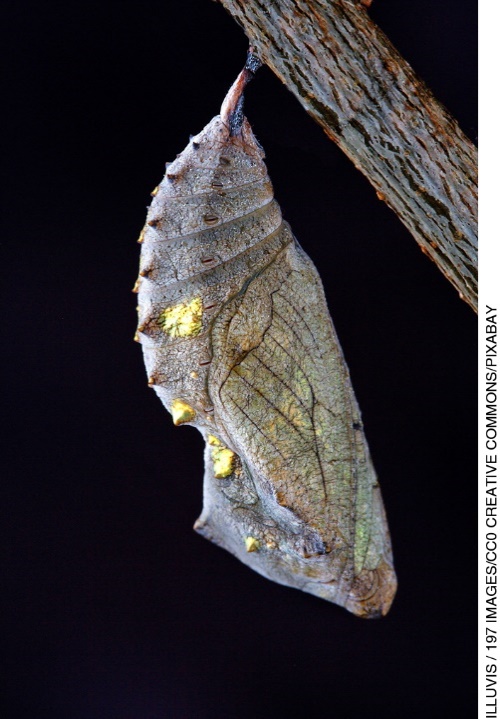 a) Qual das fases do ciclo de vida da maioria dos insetos está representada na imagem?____________________________________________________________________________________b) Qual é a fase que antecede a etapa representada? E qual é a fase que a sucede?____________________________________________________________________________________c) Se tocarmos em determinados insetos em certa etapa da vida, eles podem causar queimaduras na nossa pele. Qual é essa etapa? ____________________________________________________________________________________Respostas das atividades1.	2. As minhocas cavam galerias que auxiliam na aeração do solo. Essa aeração é importante para as 
raízes das plantas. Além disso, as minhocas alimentam-se de restos vegetais, que são transformados em adubo.3. a)	Pupa.b)	Fase que antecede: lagarta/larva. Fase que sucede: animal adulto. c)	Lagarta/larva.AutoavaliaçãoNome do grupoPrincipais representantesCaracterísticas/Estruturas externasImportância econômica e para a saúde humanaPoríferosEsponjaPresença de poros na superfície do corpoAlgumas esponjas são utilizadas no banho.CnidáriosÁgua-viva, anêmonaPresença de tentáculos com cnidócitosPodem causar queimaduras na pele quando tocados.PlatelmintosPlanáriaCorpo achatadoPodem causar doenças (teníase e esquistossomose).NematódeosVerme Corpo cilíndricoPodem causar doenças (amarelão e ascaridíase).AnelídeosMinhocaCorpo cilíndrico com anéisSão importantes para o solo (aeração e adubação).MoluscosMexilhão, lula, polvoCorpo mole sem concha, ou com concha externa ou internaSão usados na alimentação.ArtrópodesInsetos: borboleta, mosquitoAracnídeos: aranha, escorpiãoCrustáceos: camarão, lagostaEsqueleto externo de quitina e pernas articuladasMuitos são comestíveis e alguns são peçonhentos (aranhas, escorpiões, algumas larvas de insetos).EquinodermosEstrela-do-mar, bolacha-da-praiaEndoesqueleto de calcárioSão usados em aquários de água salgada.PlanáriaEscorpiãoMinhocaÁgua-vivaCaramujo8 pernasTentáculos1 concha externaCorpo cilíndrico dividido em anéisCorpo achatadoPlanáriaEscorpiãoMinhocaÁgua-vivaCaramujo8 pernasTentáculos1 concha externaCorpo cilíndrico dividido em anéisCorpo achatadoCritériosÓtimo desempenhoBom desempenhoPreciso melhorarConheço as principais características dos diferentes grupos de invertebrados.Reconheço as principais relações estabelecidas entre a espécie humana e os diferentes grupos de invertebrados.Compreendo a importância das minhocas e sei montar um minhocário.Compreendo o ciclo de vida dos insetos.Conheço algumas lagartas que podem provocar queimaduras na pele.